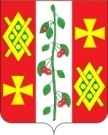 Совет                                                                                                                             Красносельского сельского поселенияДинского районаР Е Ш Е Н И Е27.05.2022 года	     					                      №  13с. КрасносельскоеО внесении изменений в решение Совета Красносельского сельского поселения Динского района от 11 мая 2018 года №14 «Об утверждении Положения о порядке управления и распоряжения объектами муниципальной собственности Красносельского сельского поселения Динского района»Рассмотрев в соответствии со статьей 23 Федерального закона от 17.01.1992 г. № 2202-I «О прокуратуре Российской Федерации» протест прокурора Динского района от 13.04.2022 г. №7-02-2022 на решение Совета Красносельского сельского поселения от 11.05.2018 №14 «Об утверждении Положения о порядке управления и распоряжения объектами муниципальной собственности Красносельского сельского поселения Динского района», Уставом Красносельского сельского поселения Динского района, Совет Красносельского сельского поселения Динского района, РЕШИЛ:1.	Протест прокурора Динского района от 13.04.2022 г. №7-02-2022 на решение Совета Красносельского сельского поселения от 11.05.2018 №14 «Об утверждении Положения о порядке управления и распоряжения объектами муниципальной собственности Красносельского сельского поселения Динского района»,  удовлетворить.2. Внести в решение Совета Красносельского сельского поселения от 11.05.2018 №14 «Об утверждении Положения о порядке управления и распоряжения объектами муниципальной собственности Красносельского сельского поселения Динского района», следующие изменения:1.1) раздел 33 приложения к решению изложить в следующей редакции: «33. Приватизация субъектами малого и среднего предпринимательства арендуемого ими муниципального недвижимого имущества.1.	Приватизация субъектами малого и среднего предпринимательства арендуемого ими муниципального недвижимого имущества осуществляется в соответствии с Федеральным законом от 22.07.2008 г. № 159-ФЗ «Об особенностях отчуждения недвижимого имущества, находящегося в государственной или муниципальной собственности и арендуемого субъектами малого и среднего предпринимательства, и о внесении изменений в отдельные законодательные акты Российской Федерации» и законом Краснодарского края от 15.10.2010 г. № 2079-КЗ «Об установлении срока рассрочки оплаты приобретаемого имущества при реализации преимущественного права субъектов малого и среднего предпринимательства на приобретение арендуемого имущества в отношении недвижимого имущества, находящегося в государственной собственности Краснодарского края или в муниципальной собственности».2.	Запрещается продажа муниципального имущества, включенного в перечень муниципального имущества свободного от прав третьих лиц (за исключением имущественных прав субъектов малого и среднего предпринимательства) предназначенного для передачи во владение и (или) пользование субъектам малого и среднего предпринимательства и организациям, образующим инфраструктуру поддержки субъектов малого и среднего предпринимательства, за исключением возмездного отчуждения такого имущества в собственность субъектов малого и среднего предпринимательства в соответствии с Федеральным законом от 22.07.2008 г. № 159-ФЗ «Об особенностях отчуждения недвижимого имущества, находящегося в государственной или в муниципальной собственности и арендуемого субъектами малого и среднего предпринимательства, и о внесении изменений в отдельные законодательные акты Российской Федерации» и в случаях, указанных в подпунктах 6, 8 и 9 пункта 2 статьи 39.3 Земельного кодекса Российской Федерации. В отношении указанного имущества запрещаются также переуступка прав пользования им, передача прав пользования им в залог и внесение прав пользования таким имуществом в уставный капитал любых других субъектов хозяйственной деятельности, передача третьим лицам прав и обязанностей по договорам аренды такого имущества (перенаем), передача в субаренду, за исключением предоставления такого имущества в субаренду субъектам малого и среднего предпринимательства организациями, образующими инфраструктуру поддержки субъектов малого и среднего предпринимательства, и в случае, если в субаренду предоставляется имущество, предусмотренное пунктом 14 части 1 статьи 17.1 Федерального закона от 26.07.2006 г. № 135-ФЗ «О защите конкуренции».3.	Оплата недвижимого имущества, находящегося в государственной или в муниципальной собственности и приобретаемого субъектами малого и среднего предпринимательства при реализации преимущественного права на приобретение арендуемого имущества, осуществляется единовременно или в рассрочку посредством ежемесячных или ежеквартальных выплат в равных долях. Срок рассрочки оплаты такого имущества при реализации преимущественного права на его приобретение устанавливается соответственно нормативным правовым актом Правительства Российской Федерации, законом субъекта Российской Федерации, муниципальным правовым актом, но не должен составлять менее пяти лет.».1.2) в разделе 34 приложения к решению:- наименование раздела изложить в следующей редакции:«34. Порядок формирования, ведения, обязательного опубликования перечня муниципального имущества свободного от прав третьих лиц (за исключением имущественных прав субъектов малого и среднего предпринимательства) предназначенного для передачи во владение и (или) пользование субъектам малого и среднего предпринимательства и организациям, образующим инфраструктуру поддержки субъектов малого и среднего предпринимательства и физическим лицам, не являющимся индивидуальными предпринимателями и применяющим специальный налоговый режим «Налог на профессиональный доход»;- пункт 1 изложить в следующей редакции:«1. Настоящий Порядок определяет процедуру формирования, ведения и обязательного опубликования перечня муниципального имущества, являющегося муниципальной собственностью муниципального образования Динской район, свободного от прав третьих лиц (за исключением имущественных прав субъектов малого и среднего предпринимательства), предназначенного для передачи во владение и (или) в пользование на долгосрочной основе субъектам малого и среднего предпринимательства и организациям, образующим инфраструктуру поддержки субъектов малого и среднего предпринимательства и физическим лицам, не являющимся индивидуальными предпринимателями и применяющим специальный налоговый режим «Налог на профессиональный доход» (далее - Перечень)».3.Контроль за выполнением настоящего решения возложить на комиссию по бюджету, контролю, налогам, землеустройству и архитектуре (Бузина).4. Администрации Красносельского сельского поселения Динского района обнародовать настоящее решение и разместить его на официальном сайте Красносельского сельского поселения Динского района в сети «Интернет».5. Настоящее решение вступает в силу после его официального обнародования.Глава Красносельского сельского поселения                                                                              М.В. Кныш